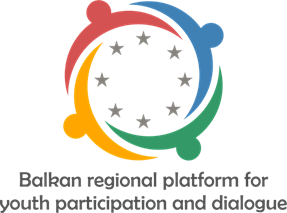 PRIJAVNI LISTRadionica “Moj grad – grad mladih” Mostar, 04. i 05./06./2016.Molimo pošaljite popunjen prijavni list na info-point@ldamostar.org, najkasnije do 03/06/2016.Hvala Ime i prezimeUniverzitet/srednja škola (precizirati)E-mail adresaTelefonPosebne potrebe, napomene